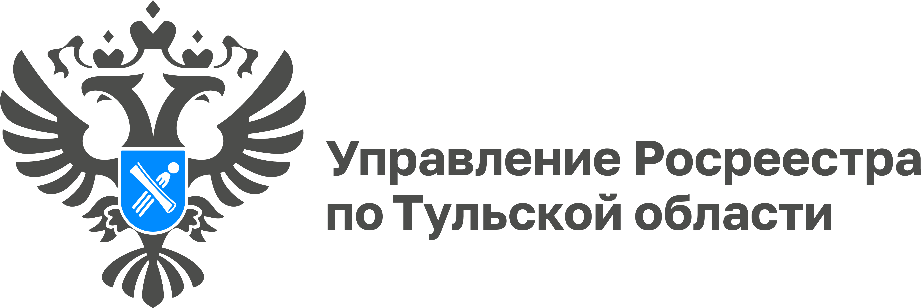 В 2022 году в Тульской области на кадастровый учет поставлено 
4 детских садаПо данным Управления Росреестра по Тульской области в текущем году на государственный кадастровый учет поставлено 4 детских сада. Детские сады находятся в Ленинском, Щекинском, Каменском и Алексинском районах Тульской области.«Строительство дошкольных образовательных учреждений положительно влияет на инфраструктуру Тульской области, делает ее удобной и доступной. Постановка на государственный кадастровый учет социально значимых объектов производится в самые кратчайшие сроки», -  рассказала исполняющая обязанности руководителя Управления Росреестра по Тульской области Ольга Морозова.Так, общая площадь, поставленных на кадастровый учет дошкольных учреждений, составляет 8 339,8 кв. м, В совокупности детские сады рассчитаны на 395 мест. При строительстве учтены все современные требования и нормы, а на прилегающих территориях обустроены детские игровые площадки с теневыми навесами.